Registros notificación Res. Ex. N° 34/Rol D-001-2017A Alejandra Donoso, apoderada de Maite Birke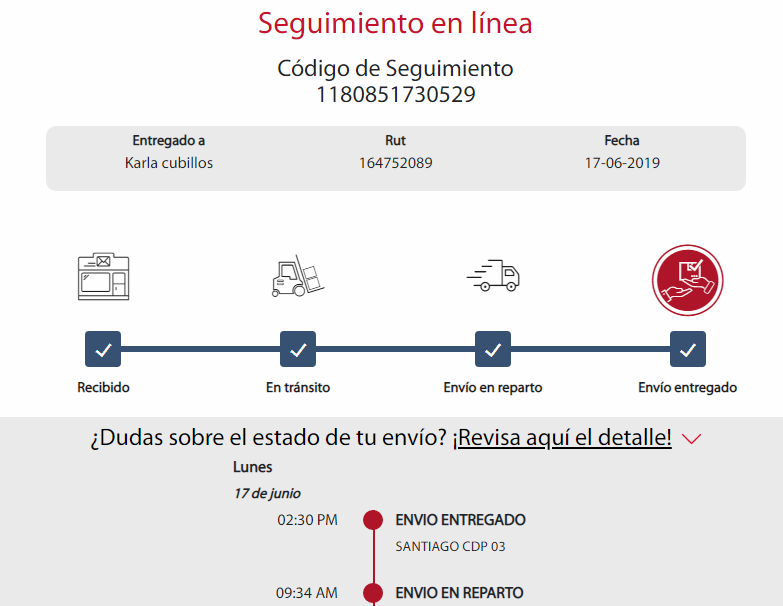 A Alex Goldsmit y Miriam Fuenzalida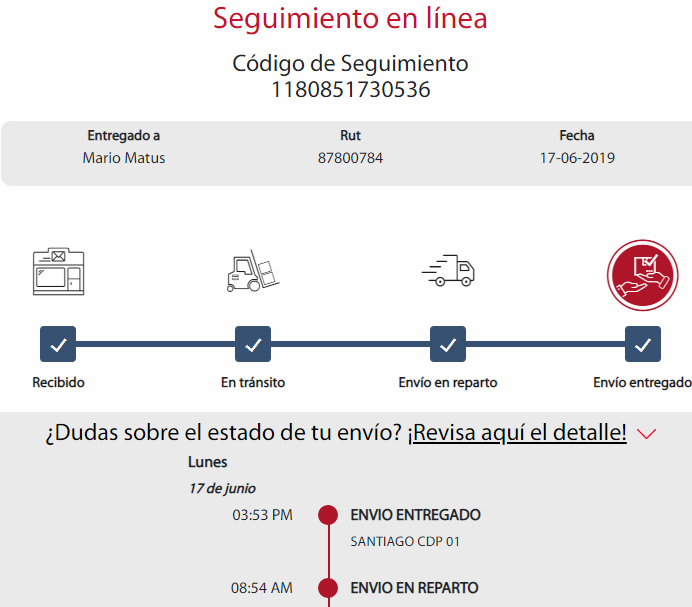 A Eduardo Laborderie Salas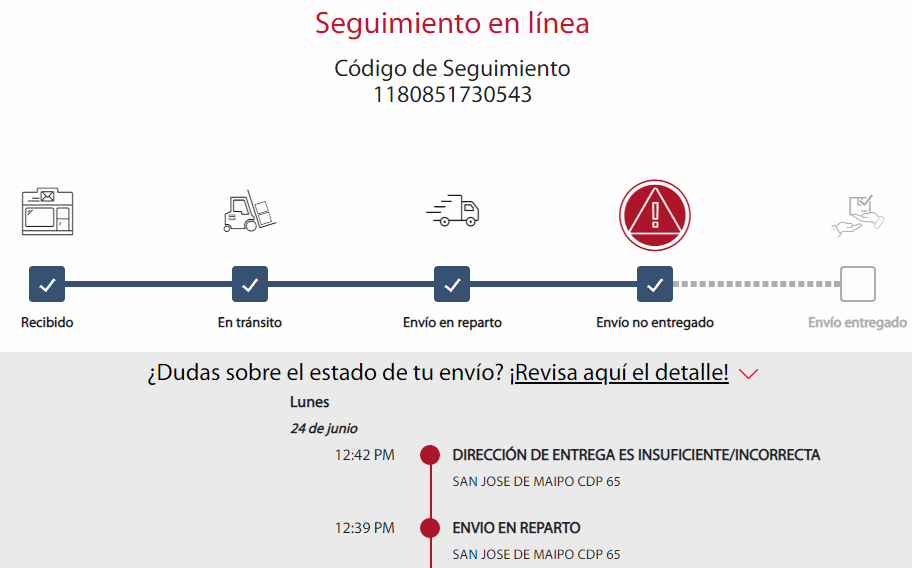 A Macarena Soler, Gabriela Barriga y Marcela Rey, apoderadas de Marcela Mella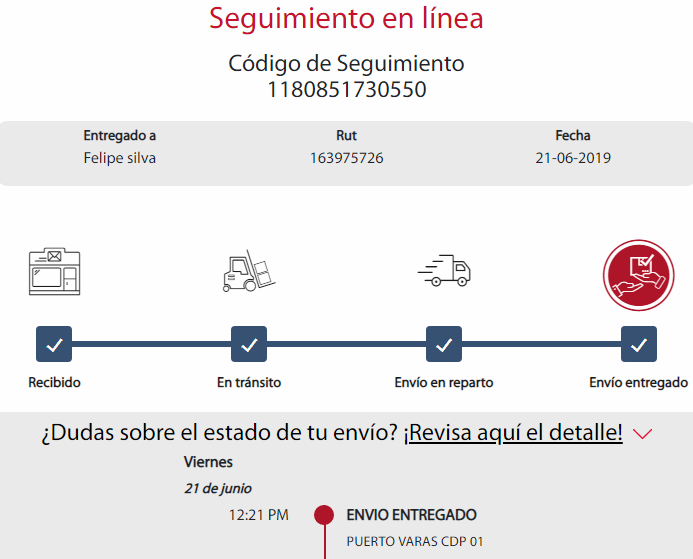 A Alvaro Toro, apoderado de Anthony Prior, Lucio Cuenca, Felipe Gez y otros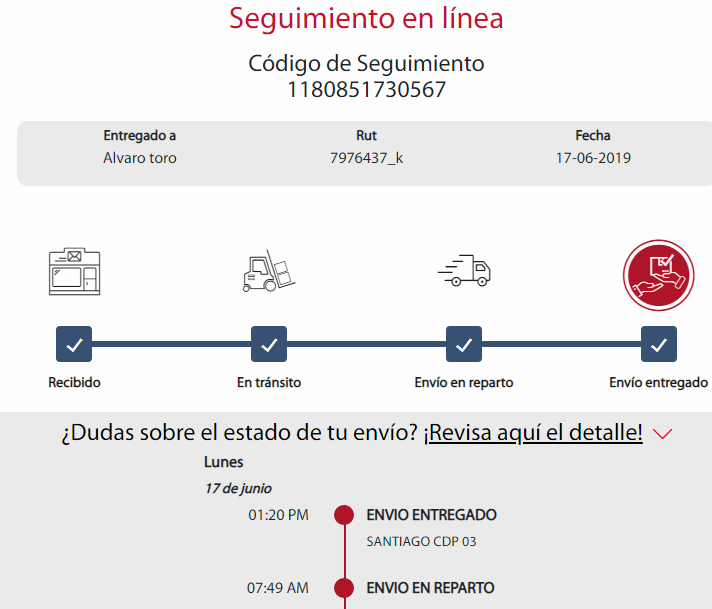 A Luis Pezoa Álvarez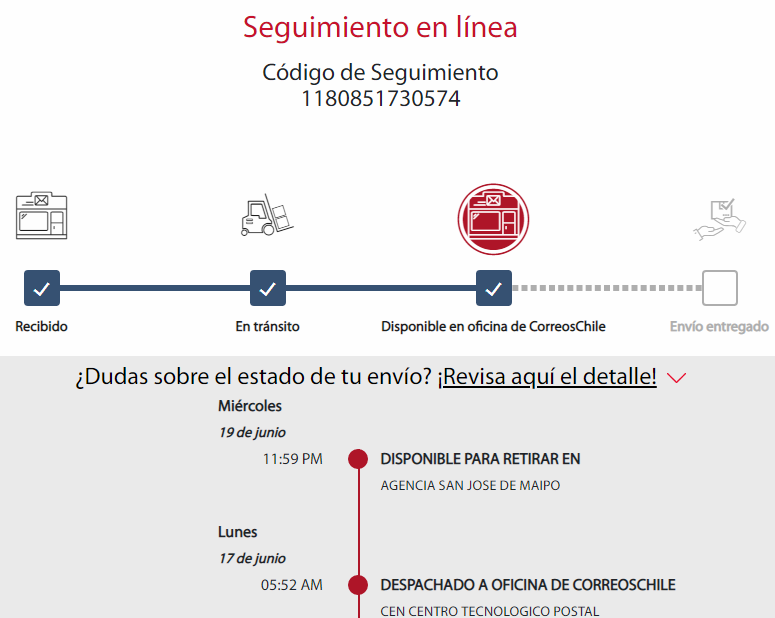 A Karol Cariola, Camila Vallejo, Gabriel Boric y otros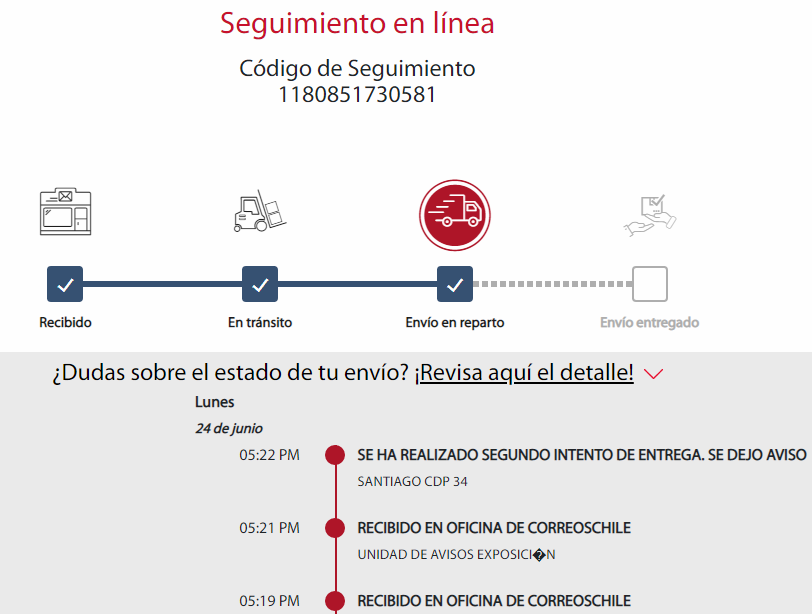 